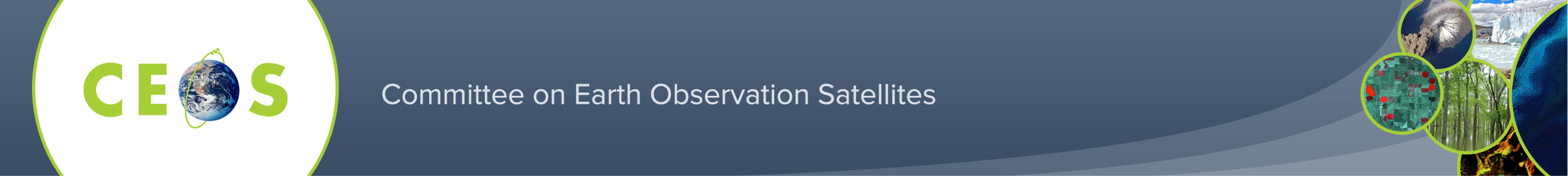 CEOS WGCapD & WGDisastersDistance Education Course - Webinar Series:Remote Sensing Technology for Disaster ManagementRegistration FormTo register, please email this completed form to Hilcéa Ferreira (ceos.inpe@dpi.inpe.br) no later than March 30, 2015.Personal DataPersonal DataPersonal DataPersonal DataEmail AddressEmail AddressEmail AddressFirst NameFirst NameFirst NameLast NameLast NameLast NameGenderGenderGender[  ] Male         [  ] FemaleDate of Birth Date of Birth Date of Birth Day/Month/YearNationalityNationalityNationalityJob Title/Position: Job Title/Position: Job Title/Position: Affiliation:Affiliation:Affiliation:Country:Country:Country:City/State:City/State:City/State:Academic BackgroundAcademic BackgroundAcademic BackgroundAcademic BackgroundUndergraduate Degree (e.g. Bachelor of Science): Undergraduate Degree (e.g. Bachelor of Science): Undergraduate Degree (e.g. Bachelor of Science): Graduate Level Degree (e.g. Master of Science, PhD):Graduate Level Degree (e.g. Master of Science, PhD):Graduate Level Degree (e.g. Master of Science, PhD):Fields of study: Fields of study: Fields of study: Relevant Professional Experience: Relevant Professional Experience: Relevant Professional Experience: Why are you interested in taking this course?Why are you interested in taking this course?Why are you interested in taking this course?This course consists of a comprehensive series of multiple webinars. To facilitate course planning, please select the webinars you plan to attend in the list below. Note: All webinars begin at 13:00 UTC. Please use this Time Zone Converter for assistance, if needed. This course consists of a comprehensive series of multiple webinars. To facilitate course planning, please select the webinars you plan to attend in the list below. Note: All webinars begin at 13:00 UTC. Please use this Time Zone Converter for assistance, if needed. This course consists of a comprehensive series of multiple webinars. To facilitate course planning, please select the webinars you plan to attend in the list below. Note: All webinars begin at 13:00 UTC. Please use this Time Zone Converter for assistance, if needed. This course consists of a comprehensive series of multiple webinars. To facilitate course planning, please select the webinars you plan to attend in the list below. Note: All webinars begin at 13:00 UTC. Please use this Time Zone Converter for assistance, if needed. [   ]April 7, 2015:   Course IntroductionCourse Introduction[   ]April 14, 2015:Introduction to DisastersIntroduction to Disasters[   ]April 21, 2015:Space-based Earth Observation Systems and their Applications for Hydro  meteorological Disasters (Floods)Space-based Earth Observation Systems and their Applications for Hydro  meteorological Disasters (Floods)[   ]April 28, 2015:Space-based Earth Observation Systems and their Applications for Geological Disasters (Earthquakes, Landslides, and Volcanoes)Space-based Earth Observation Systems and their Applications for Geological Disasters (Earthquakes, Landslides, and Volcanoes)[   ]May 5, 2015:   Space-based Earth Observation Systems for Environmental Disasters (Forest Fires)Space-based Earth Observation Systems for Environmental Disasters (Forest Fires)[   ]May 12, 2015:Real Time Monitoring of Global Precipitation from Space: New Technologies Applied to Heavy Rainfall Risk ReductionReal Time Monitoring of Global Precipitation from Space: New Technologies Applied to Heavy Rainfall Risk Reduction[   ]May 19, 2015:Concepts and Applications of Internet GIS and Sensor Web for Disaster Management and How to Use the TerraMA2 Open Source Computational Platform to Develop Monitoring, Analysis, and Alert Systems.Concepts and Applications of Internet GIS and Sensor Web for Disaster Management and How to Use the TerraMA2 Open Source Computational Platform to Develop Monitoring, Analysis, and Alert Systems.[   ]May 26, 2015:  Rapid Mapping and Emergency Services: Success Stories of the International Charter for Space and Major DisastersRapid Mapping and Emergency Services: Success Stories of the International Charter for Space and Major Disasters